Join Friends of Kennington Library to celebrate our new look library on Saturday7th March 2015!MezzopianoRebecca MARTIN and Nia WilliamsWill performSmoke and Mirrors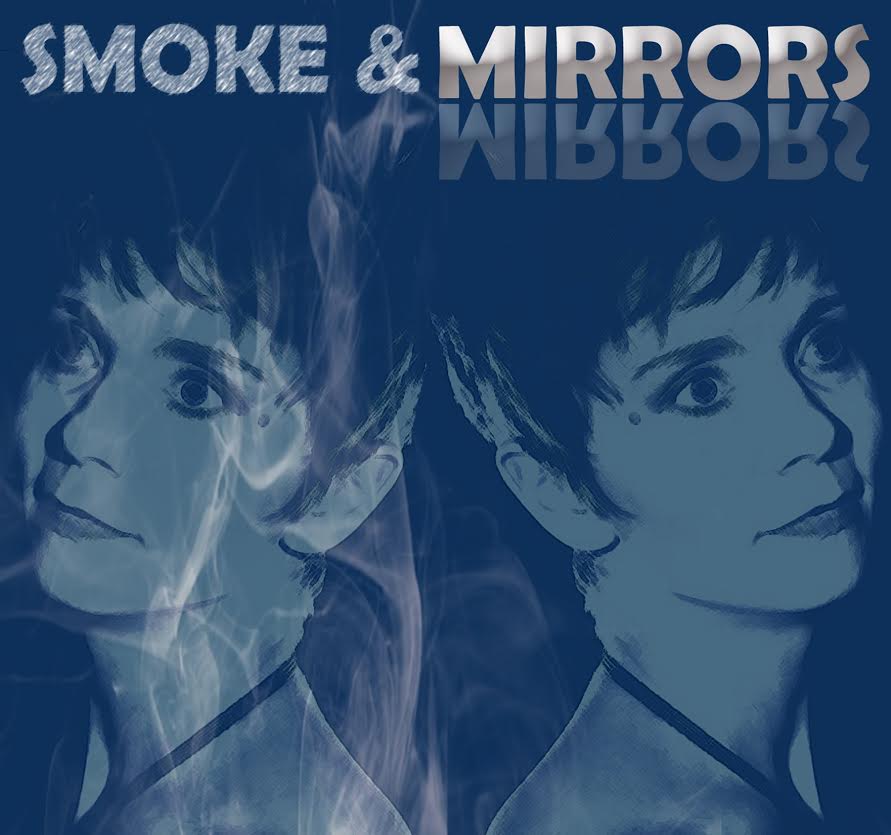 atKennington Village CentreDrinks available from 6:30pm. Library open from 6:45pmShow starts at 7:30pmFollowed by bring-and-share finger buffet and barTickets £12.Tickets and buffet donations list available from:Helen Forey at the box office:  Telephone: 01865 739004,   Mobile: 07810 720225  Email: helen.forey@btinternet.comSylvia Vetta 			  Email: sylviavetta@gmail.comor from the library during opening hours.